INDAGINE DI MERCATO PER BOOK DIGITALI PER STEM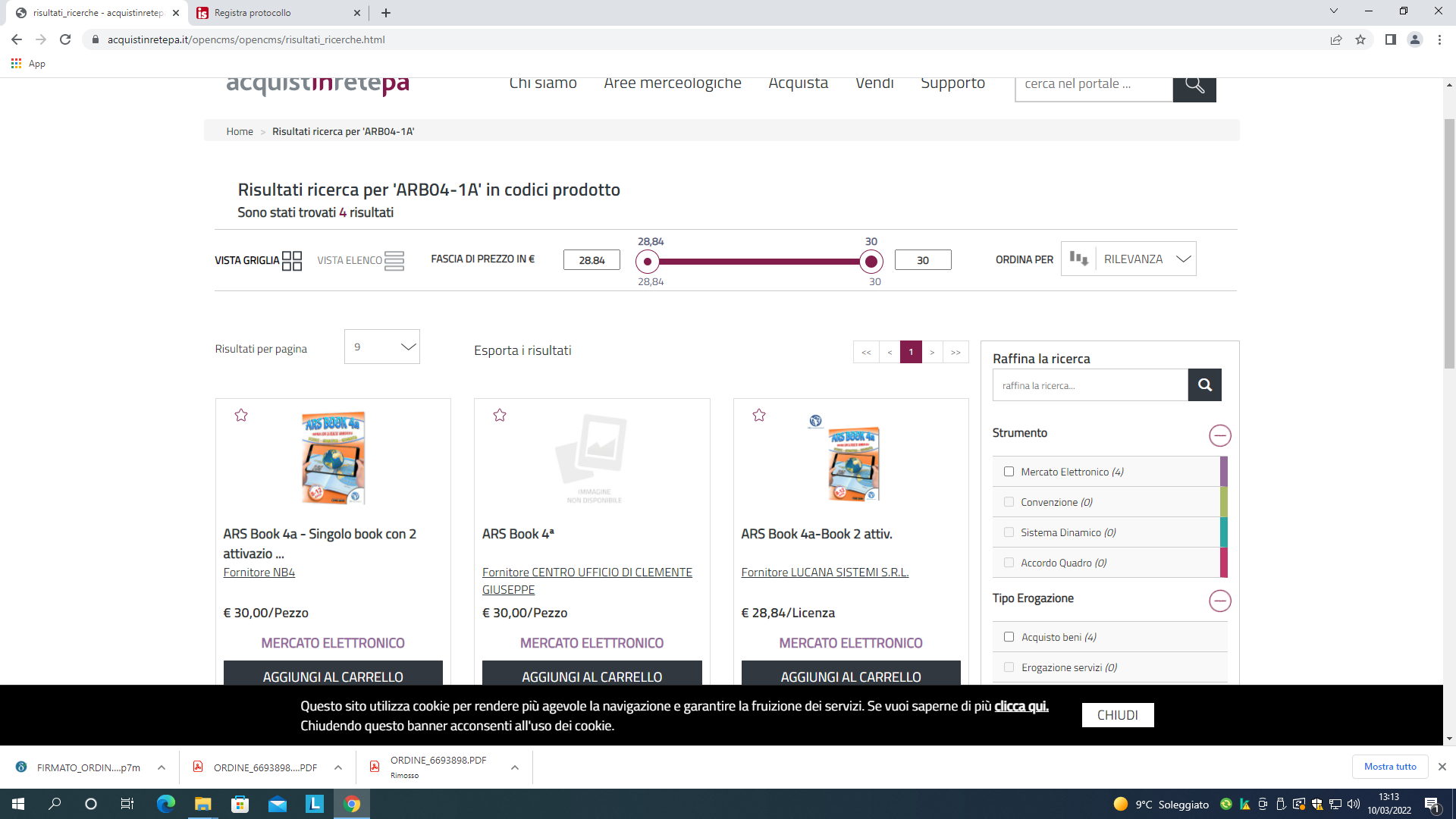 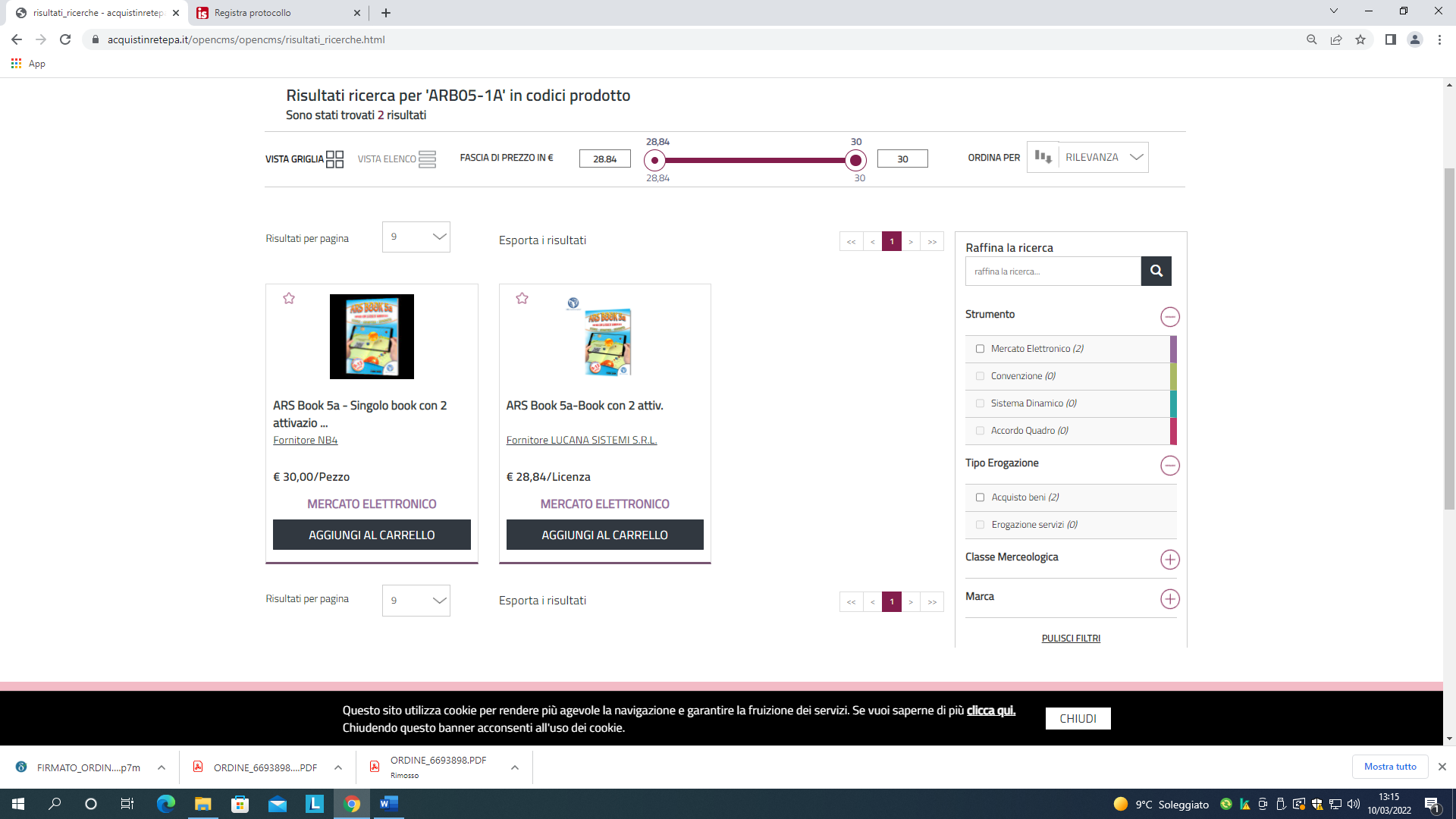 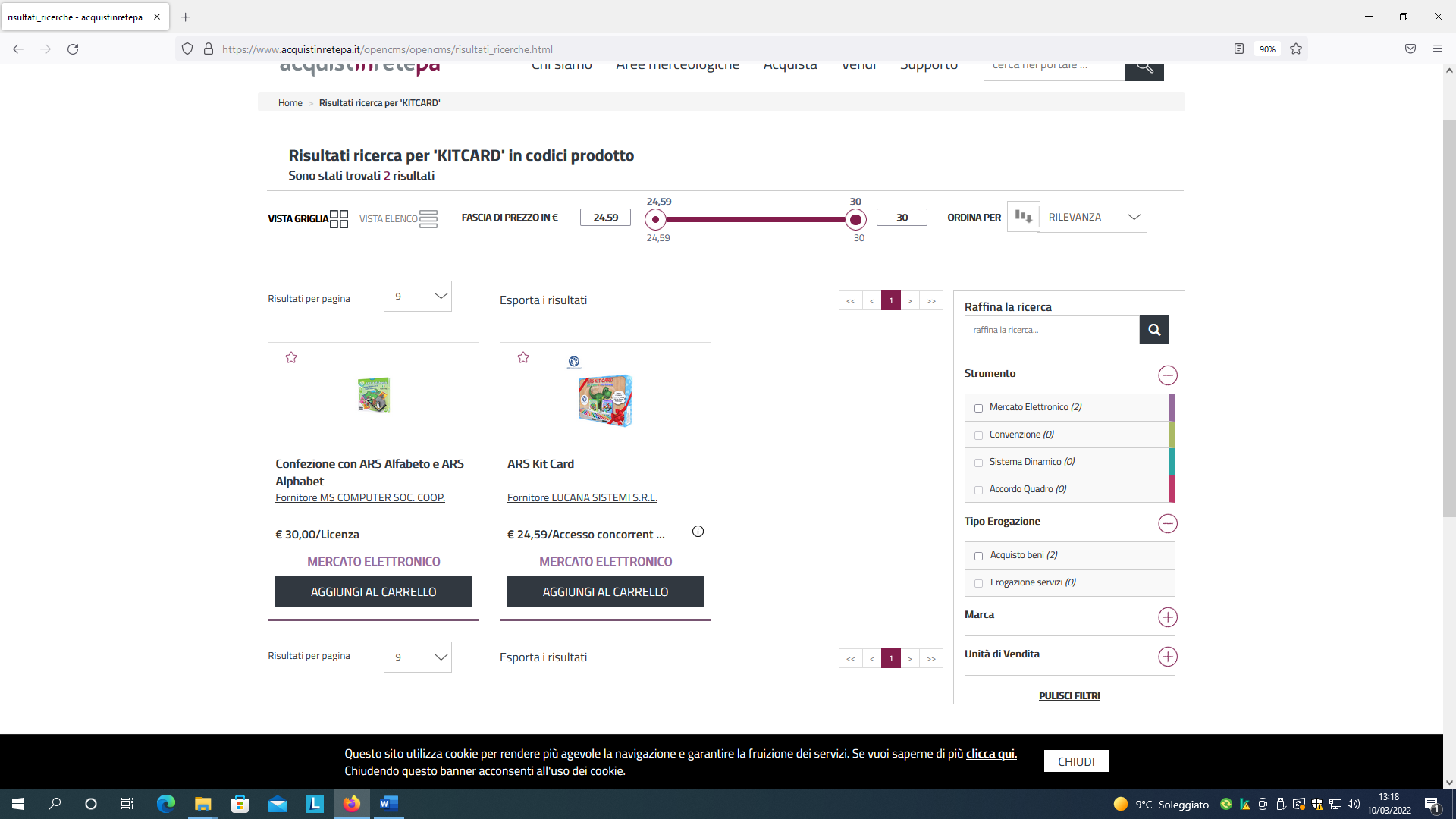 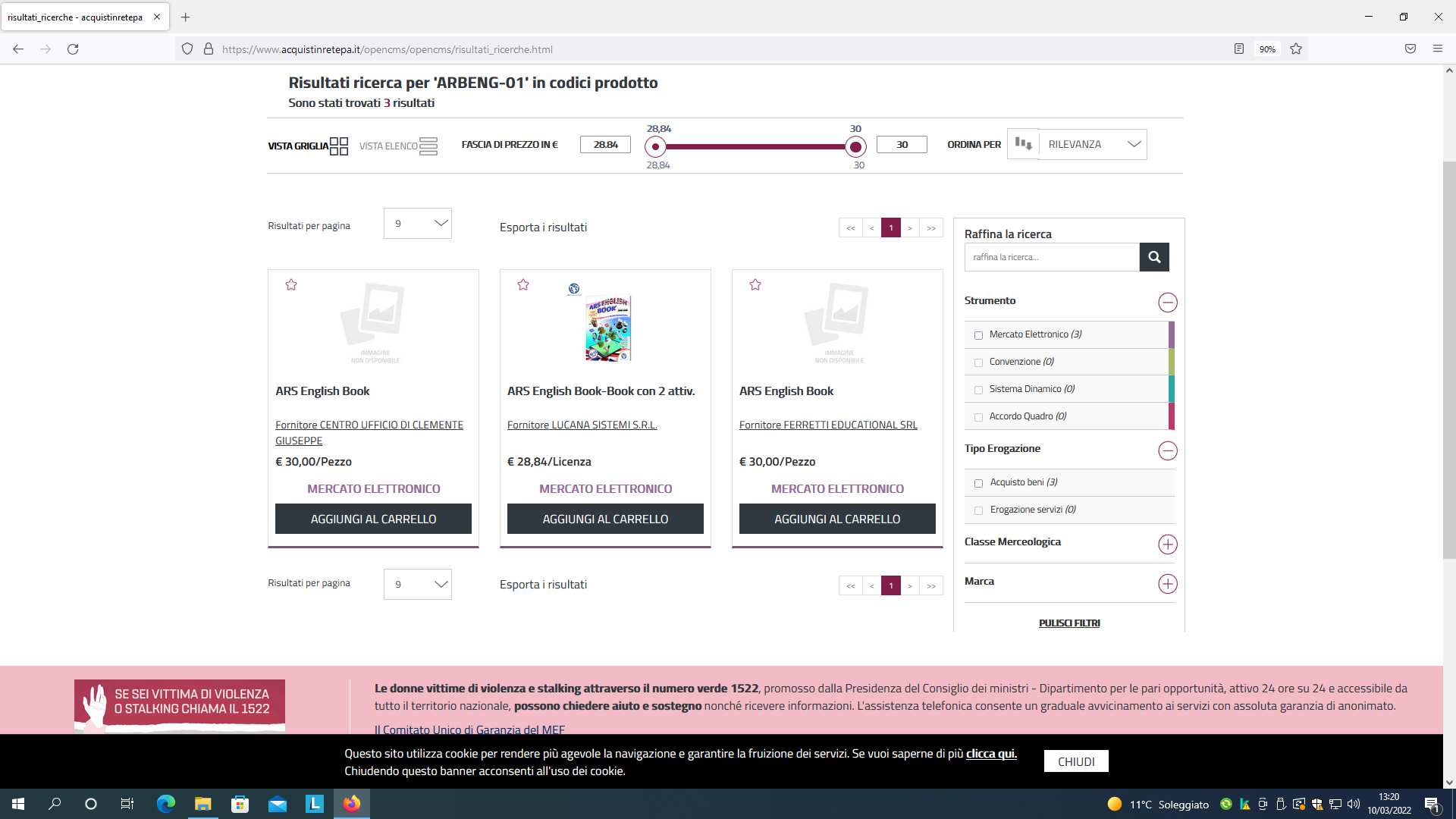 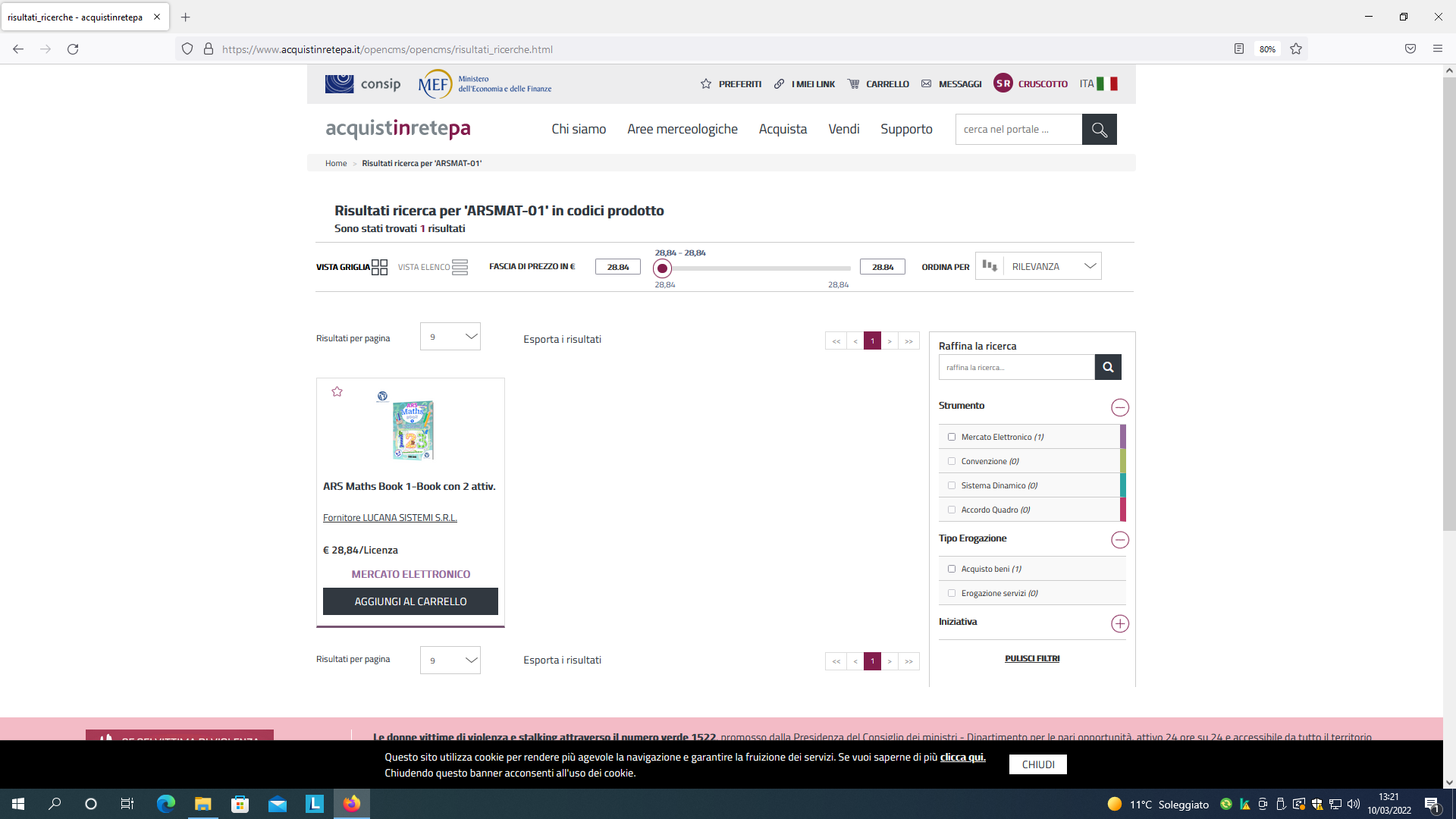 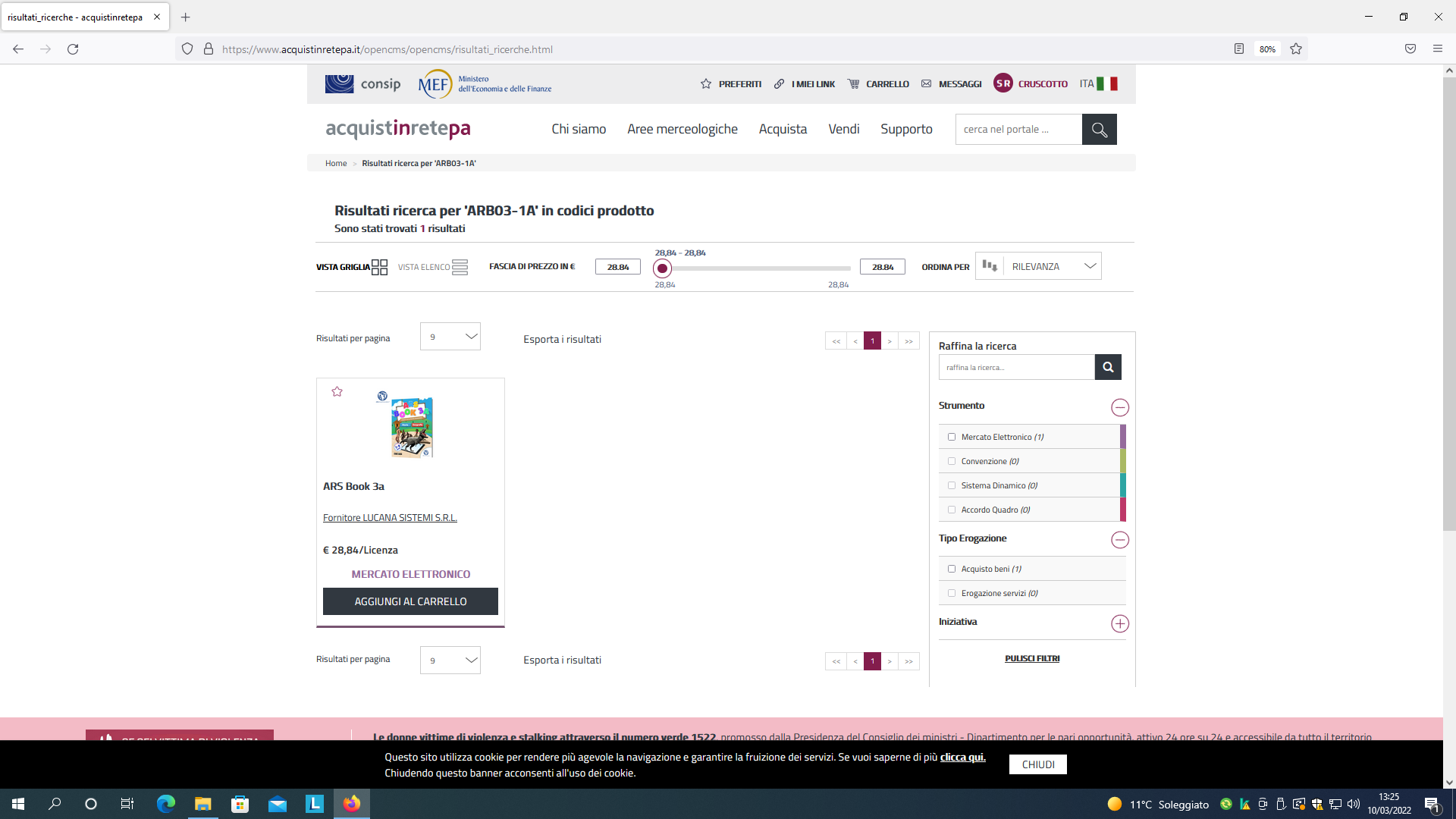 